HOJA DE TRABAJO #10CUARTA UNIDAD: TIEMPO Y MEMORIA HISTORICAInstrucciones: Realiza la lectura de la página 136 y 137 sobre la Segunda Guerra Mundial y ver el video en el siguiente link para mayor comprensión del tema: https://www.youtube.com/watch?v=AYQ8hT8cVTE&t=152s. Realizar una ficha de la Segunda Guerra Mundial que incluya la siguiente información: Periodo en que se dio la guerraProtagonistas y roles Causas Países involucrados Territorios afectados Eventos que marcaron su final Efectos sociales y económicos Medidas que las hubiera evitado Puedes hacerlo a computadora y en caso de no poseer, hacerlo a mano. Subir la tarea en la plataforma classroom para el día miércoles 19 de agosto. Ejemplo de una ficha de contenido: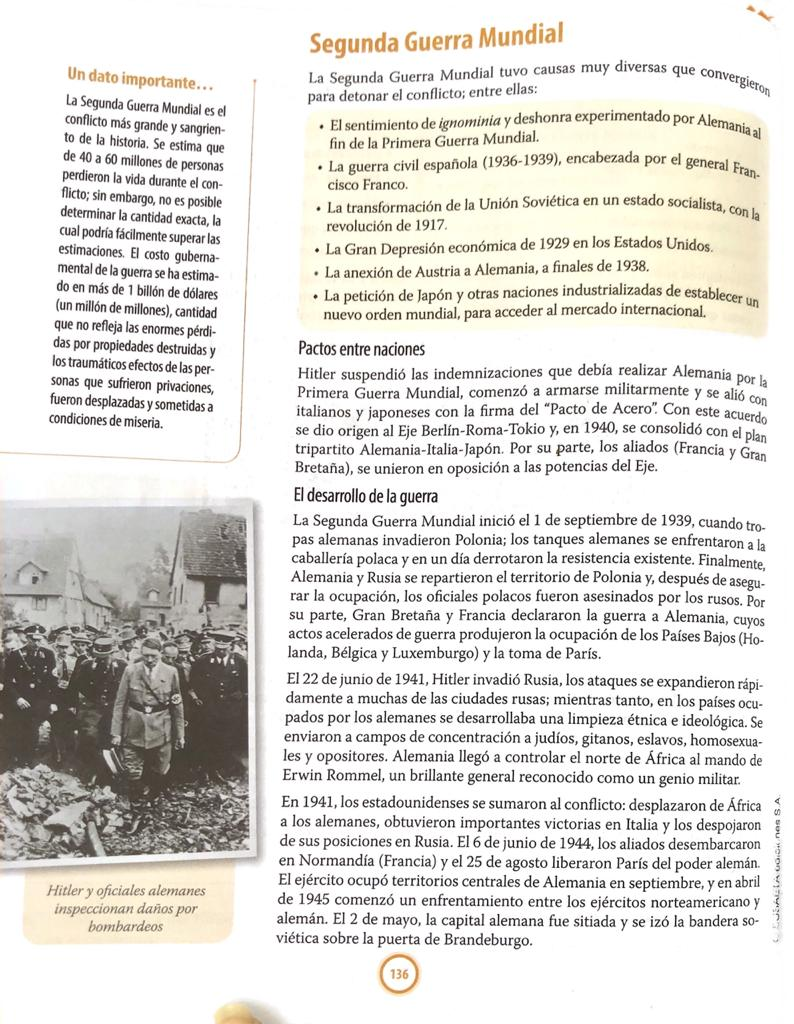 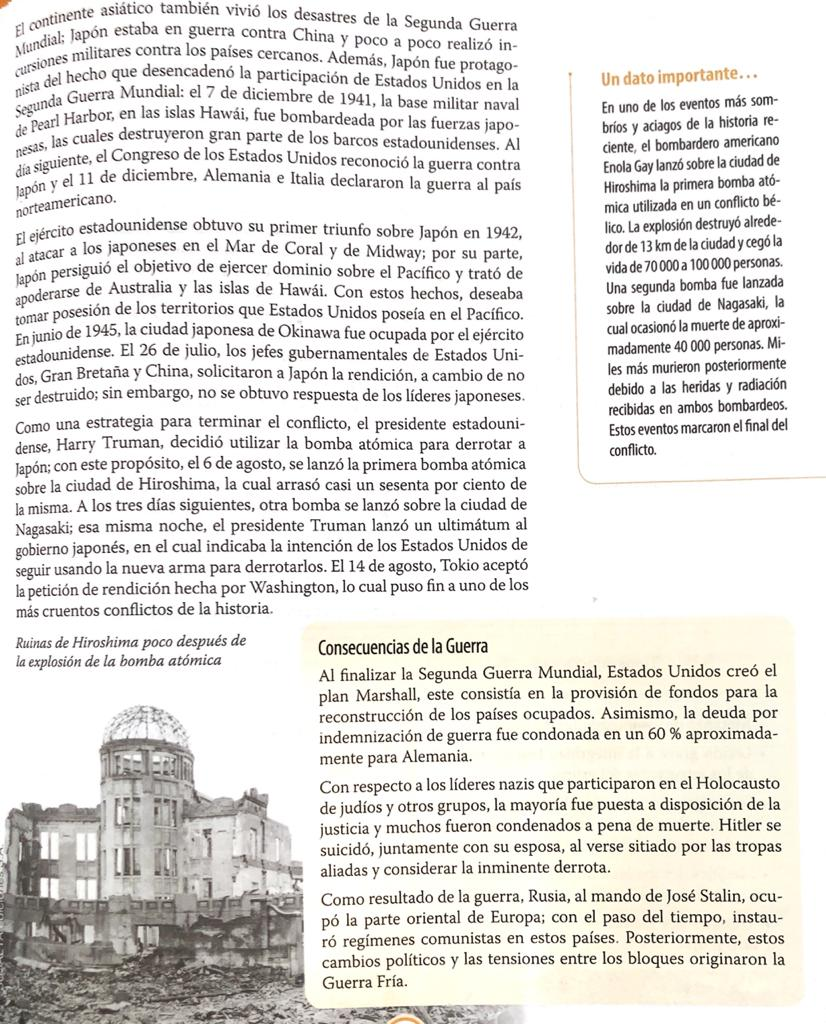 SEGUNDA GUERRA MUNDIALSEGUNDA GUERRA MUNDIALPeriodo: Protagonistas y roles:Causas: Países involucrados:Territorios afectados: Eventos que marcaron su final:Efectos sociales y económicos:Medidas que las hubiera evitado: